ПРОТОКОЛ № 8заседания комиссии по делам несовершеннолетних и защите их прав
администрации Грозненского муниципального района25.07.2019 г. 11ч.	с. Толстой-Юрт	Актовый залПрисутствовали:района- Минкаилова Элина В. - юрисконсульт администрацииЗаурбекова Альбина Абдуллаевна,Абдурзакова Таисия Абдулхасуевна, Абубакиров Сайтхамзат Халитович, Алиев Ахмад Темаркаевич, Алиев Хусейн Хамбулатович,Алиева Зарема Исаевна, Алханова Деили Аптиевна,АрцуевКаутар Адаевич,Аутаева Медиа Султановна, Байсаров Исмаил Бекович, Байтулаев Валид Патаевич, Батыров Рустам Расамбекович, Берсанукаева Тамила Сайхановна, Бибулатова Мадина Таусултановна, Гедиев Руслан Идрисович, Гезиханова Хава Халидовна, Гигиева Зарема Рашидовна, Давлетукаева Марина Вахаевна,Дачаева Седа Мухдановна,Джабраилов Мовсар МолдыевичДжамалдинова Зулихан Саид-Ахметовна, Дзухаев Лом- Али Нурдалиевич, Дибиров Маас Махмутович, Закаев Султан Салманович, Захаев Хасан Хампашаевич,Ибрагимов Рамзан Русланович, Ибрагимова Лариса Хасановна,Ибрагимова Марьям Лечиевна,Идразов Магомед-Хусейн Магомедович,Литаев Хусин Майрбекович,Магомадов Ахмед Сайдаевич,Магомадов Виктор Айрбекович,Магомадова Есита Ярагиевна.Магомалиева Виктория Львовна, Мусаев Хамзат Баудыевич,Мутаева Зайна Махмудовна, Муталипова Тайса Султановна,Орцухаева Хава Сулаймановна, Саитова Мадина Вахитовна,Саламгериева Тоита Хасейновна, Синбаригова Асет Джунаидовна, Сулейманова Мадина Идрисовна, Умарова Зарема Султановна,Хамзатова Хадижат Саид-Эминовна, Хасиева Рамиса Сайдерхановна,Цинцаева Хава Хизировна, Чапаев Рамзан Абдулович,Эльтаева Зарема Абдулазимовна,Повестка дня:Рассмотрение 48 дел об административных правонарушениях.Выступление с докладом.Тема: О ходе летней занятости и исполнении Федеральных законов, гарантирующих охрану труда и соблюдение трудового законодательства в отношении несовершеннолетних (докладчик: Халидов Ислам К. - ведущий специалист ЦЗН Грозненского района)РазноеПо первому вопросу:Выступил: - Баудинов З.Ш. Сегодня мы рассматриваем 48 дел об административных правонарушениях, все родители были оповещены, но не все явились на заседание.Выступил: - Закриев С.С - помощник прокурора Грозненского района;- как следует из представленных доказательств в частности протокола об административном правонарушении и объяснения лица, в отношении которого ведется производство по делу об административном правонарушении: Заурбековой Альбины Абдуллаевны,Абдурзаковой Таисии Абдулхасуевны, Абубакирова Сайтхамзата Халитовича,Алиева ХусейнаХамбулатовича,Алиевой Заремы Исаевны, Алхановой Деши Аптиевны,Арцуева Каутара Адаевича,Аутаевой Медины Султановны, Байсарова Исмаила Бековича Байтулаева Валида Патаевича, Батырова Рустама Расамбековича, Берсанукаевой Тамилы Сайхановны, Бибулатовой Мадины ТауСултановны, Гедиева Руслана Идрисовича, Гезихановой Хавы Халидовны,Гигиевой Заремы Рашидовны, Давлетукаевой Марины Вахаевны,Дачаевой Седы Мухдановны,Джабраилова Мовсара МолдыевичаДжамалдиновой Зулихан Саид-Ахметовны, Дзухаева Лом-Али Иурдалиевича, Дибирова Мааса Махмутовича, Закаева Султана Салмановича Закаева Хасана Хампашаевича,Ибрагимова Рамзана Руслановича,Ибрагимовой Ларисы Хасановны,Ибрагимовой Марьям Лечиевны,Идразова Магомеда-Хусейна Магомедовича,Литаева Хусина Майрбековича,Магомадова Ахмеда Сайдаевича,Магомадова Виктора Айрбековича,Магомадовой Еситы Ярагиевны,Магомалиевой Виктории Львовны,Мусаева Хамзата Баудыевича,Мутаевой Зайны Махмудовны, Муталиповой Тайсы Султановны,Орцухаевой Хавы Сулаймановны, Саитовой Мадины Вахитовны,Саламгериевой Тоиты Хасейновны, Синбариговой Асет Джунаидовны, Сулеймановой Мадины Идрисовны, Умаровой Заремы Султановны,Хамзатовой Хадижат Саид-Эминовны, Хасиевой Рамисы Сайдерхановны,Цинцаевой Хавы Хизировны, Чапаева Рамзана Абдуловича, Элътаевой Заремы Абдулазимовны - усматривается вина в совершении административного правонарушения, предусмотренного ч.1 ст. 5.35 КоАП РФ. Полученные по делу доказательства являются законными и обоснованными;протокола об административном правонарушении и объяснения лица, в отношении которого ведется производство по делу об административном правонарушении: Алиева Ахмада Темаркаевича - усматривается вина в совершении административного правонарушения, предусмотренного ч.4 ст. 19.30 КоАП РФ. Полученные по делу доказательства являются законными и обоснованными;Решили по первому вопросу:в отношении: - Заурбековой Альбины Абдуллаевны, Абдурзаковой Таисии Абдулхасуевны, Абубакирова Сайтхамзата Халитовича, Алиева Ахмада Темаркаевича, Алиева Хусейна Хамбулатовича, Алиевой Заремы Исаевны,Арцуева Каутара Адаевича,Аутаевой Медины Султановны, Байсарова Исмаила Бековича Байтулаева Валида Патаевича, Батырова Рустама Расамбековича, Бибулатовой	Мадины Тау Султановны, ГедиеваРуслана Идрисовича, Гезихановой Хавы Халидовны,Гигиевой Заремы Рашидовны, Давлетукаевой Марины Вахаевны, Дачаевой Седы Мухдановны Джабраилова Мовсара МолдыевичаДжамалдиновой Зулихан Саид-Ахметовны, Дзухаева Лом-Али Иурдалиевича, Дибирова Мааса Махмутовича, Закаева Султана Салмановича Захаева Хасана Хампашаевича, Ибрагимовой Ларисы Хасановны,Ибрагимовой Марьям Лечиевны,Идразова Магомеда-Хусейна	Магомедовича,Литаева	ХусинаМайрбековича,Магомадова Ахмеда Сайдаевича,Магомадова Виктора Айрбековича,Магомадовой Еситы Ярагиевны,Магомалиевой Виктории Львовны, Мусаева Хамзата Баудыевича, Муталиповой Тайсы Султановны,Орцухаевой Хавы Сулаймановны,Саитовой Мадины Вахитовны,Саламгериевой Тоиты Хасейновны, Синбариговой Асет Джунаидовны, Сулеймановой Мадины Идрисовны,Умаровой Заремы Султановны,Хамзатовой Хадижат Саид-Эминовны, Хасиевой Рамисы Сайдерхановны,Чапаева Рамзана Абдуловича, Элътаевой Заремы Абдулазимовны - вынесены предупреждения. (всего - 41)В отношении Мутаевой Зайны Махмудовны,Цинцаевой Хавы Хизировны - вынесены штрафы в размере 200 руб.В отношении Ибрагимова Рамзана Руслановича,Ибрагимовой Марьям Лечиевны - вынесены штрафы в размере 500 рубВ отношении Алиева Ахмада Темаркаевича - вынесен штраф в размере 3000руб. (всего штрафов- 5)В отношении Алхановой Деши Аптиевны, Берсанукаевой Тамилы Сайхановны - дела прекращены за отсутствием состава правонарушения.(всего дел - 2)По второму вопросу с докладом выступил: Халидов Ислам К. ведущий  специалист ЦЗН Грозненского  района  (доклад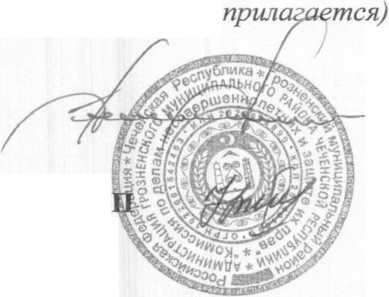 Ответственный секретарь КДН и 3П                                  Р.В.НенциеваПредседатель комиссии:- Баудинов З.Ш.Ответственный секретарь:- Пенциева Р. ВЧлены комиссии:- Джамалханов А.А.- Начальник ПДН ОМВД по Грозненскому району;- Шахмурзаева М.М.- начальник отдела опеки и попечительства;- Халидов Ислам К.- ведущий специалист ЦЗН Грозненского- Мутакаев С.Х.Г розненского муниципального района - ведущий специалист -эксперт отдела патриотического воспитания молодежи Министерства ЧР по делам молодежи в Грозненском муниципальном районеМаликова А.М.Хатуев Р.С.Матаева Р.Э.начальник отдела культуры;зам. гл. врача НРБ, педиатр;старший специалист 1-го У О Грозненского муниципального района;- Саралиев И.С.- директор ГБУ «КЦСОН» Г розненского района;- Хакиева Д.О.- начальник ОТ и СР Г розненского районаПриглашенные:-Закриев С.С.- помощник прокурора Г розненского района;Приглашенные родители: